Obec přátelská seniorům 2017 (číslo projektu: 0501)Ministerstvo práce a sociálních věcí ČR letos premiérově vyhlásilo soutěž Obec přátelská seniorům. V kategorii obcí nad padesát tisíc obyvatel nejlepší projekt předložil městský obvod Poruba a získal dotaci dva miliony korun na proseniorské aktivity.Cílem projektu Obec přátelská seniorům 2017 (číslo projektu: 0501) je podpora seniorů                na úrovni obcí, a to zkvalitňováním a rozšiřováním spolupráce se seniory, vytvářením zdravého prostředí pro zdravé stárnutí, které přispívá k pozitivnímu vědomí vlastní hodnoty             a naplnění potřeb seniorů, posílením sociálních kontaktů a začleňováním seniorů do společenského života s cílem eliminace rizika sociální exkluze, získáváním nových zážitků              a aktivní seberealizace vedoucí k udržení duševní a fyzické aktivity a vytvářením prostředí                  a širšího spektra aktivit pro mezigenerační spolupráci.Primární cílovou skupinou, na kterou je projekt zaměřen, jsou senioři nad 60 let žijící v městském obvodu Poruba. Hlavním přínosem projektu je vytváření zdravého prostředí pro zdravé stárnutí, které přispívá k pozitivnímu vědomí vlastní hodnoty a naplnění potřeb seniorů. Účelem je zapojení nejen skupiny seniorů již dnes se aktivně podílejících na životě v našem městském obvodě, ale i oslovení a zapojení seniorů, kteří v současné době více inklinují k životu bez kontaktu s komunitou a mnohdy i bez rodinných kontaktů a jsou tak více ohroženi sociální exkluzí.Tento projekt je spolufinancován z Ministerstva práce a sociálních věcí v rámci dotačního titulu Dotační řízení na podporu seniorů – soutěž Obec přátelská seniorům 2017.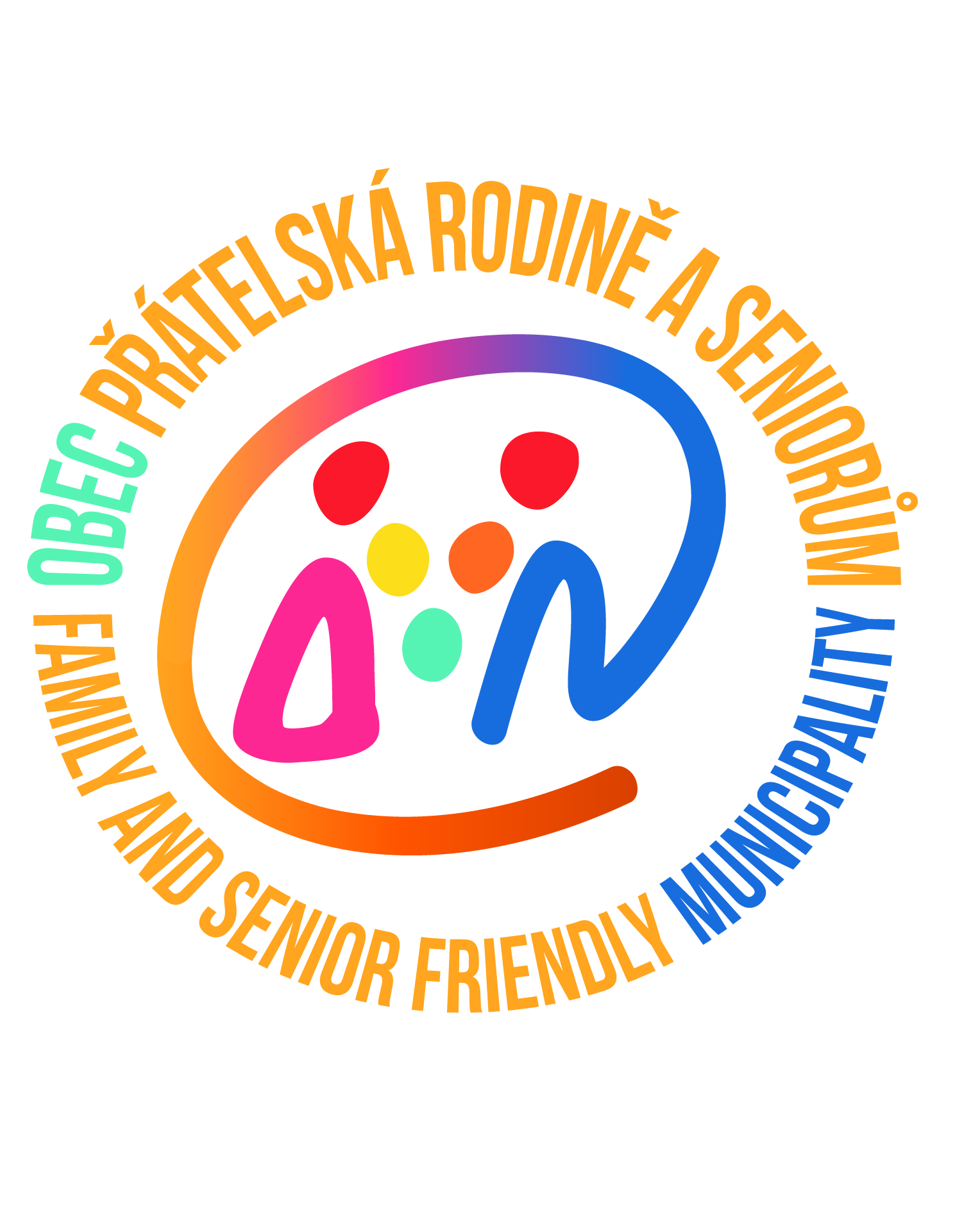 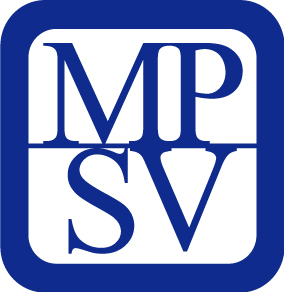 